To be returned before February 9, 2022
to Lucie Rose-Bickel
by email 
rosel@grics.caThank you for your collaboration!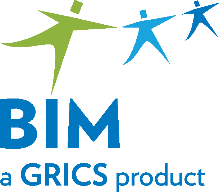 	Registration Form	Evaluation Specifications Validation Session ProgramDatesLocationSecretarial Studies-Medical  AVS 5874Secrétariat médical  ASP 5374February 17, 20229:00 a.m. to 3:00 p.m.Virtual MeetingYou will receive a link allowing you to access the meetings a few days before they take place.School Board:Centre:Telephone:First Participant:Email:Second Participant:Email: